In the name of God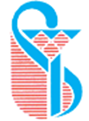 Iran University of Medical Sciences School of Nursing and MidwiferyDeclaration of readiness for defense of MSc thesis Dear director of the Higher Education ………………………………Respectfully, thesis of Mr./Mrs. …………………… a MSc student in the field of ……………... entitled ………………………………………..................... is presented for the suggestion of the jury.   Published or accepted articles: (Attach the accepted letter or published article) .....................................................................................................................................................................................................................................................................         Certificate of articles’ submission to scientific research journals (The condition for final defense): .......................................................................................................................... Student’s signature:                                             Supervisor’s signature:Articles' approval                                                                                          Signature of research expert:Approval of the Education DepartmentSignature of education expert:                        Signature of the director of post graduate office:Proposal observers 1. …………………………….2. …………………………….3. …………………………….                                                                               Signature of higher education expertFinal observers (2 observers and 1 selected observer of Higher Education)1. …………………………….2. …………………………….3. …………………………….                                                                        Signature of the director of post graduate office 